Discussion of Review of 
COA Procedures ManualMarch 2021Overview of the ReportThis agenda item is continuation of the discussion begun at the January 2021 COA meeting to review and update the current COA Procedures Manual. The COA Procedures Manual was adopted in April 2010 and is need of review and revision to better reflect the revised accreditation system and the current Committee operations.RecommendationThis is an information item. Staff recommends that the Committee discuss and provide proposed revisions to the COA Procedures Manual. After discussion, the proposed suggestions for possible changes will be incorporated into the next draft of the procedures manual and brought before the COA for further discussion and potential adoption.BackgroundSummary of Proposed Changes and/or Areas Seeking Further DiscussionThe proposed revisions are included in full in this agenda item. General revisions include updating gender specific pronouns to be gender neutral, addressing some continuity issues with language and titles, and updating the titles of some sections in Chapter 7 that were overlooked in the 2010 update. Below is a summary of the proposed changes, some staff or Committee member comments, and some questions to the COA for changes and some areas for further discussion. Chapter 1 – Purpose of the Procedures ManualRemoved the language related to how the manual needs to be provided in a specific form to the new members. New language would allow it to be electronic or hard copy.Chapter 2 – Organization of the Committee201: Procedures for the Election of Officers. The COA may wish to discuss whether it would like to change when it holds elections of new officers. Currently, the COA schedule for electing new co-chairs was to provide new members a voice in this process. Does the COA wish to make any changes to this timing? None are proposed in this version of the item.202: Term Limits for Chairs. Currently Co-Chairs may serve two one-year terms. The membership of COA can override this limit with a vote to waive its Procedures Manual followed by a vote on the election itself. The COA has availed itself of this option in recent years.  Does the COA wish to extend the term limits for Co-Chairs or is the current process sufficient?203: Officer Vacancy.For Committee Discussion: If both chairs cannot attend a given meeting or if one chair cannot make a meeting, a co-chair may appoint another member of the Committee to serve as Co-Chair temporarily.  This is not reflected in the Procedures Manual. Does the COA want to include such language? Chapter 3 – Roles and Responsibilities of the Committee300: Continuing Accreditation Decisions. A question raised is whether this section clearly encompasses the role of monitoring progress on programs that have standards met with stipulations and following up with required reports. Staff suggests that the language as proposed is what is in the Accreditation Framework only. The specific role in monitoring progress falls under “continuing accreditation decisions” and the monitoring function is further explicated in the Accreditation Handbook.302: Initial Approval of Program.For Committee Discussion: It was suggested that the Committee may want to review this section due to the changes to Initial Program Review and questions about this process.  It will be important to note that much of this information is explicated in the Accreditation Handbook.303: Continuing Accreditation Decisions. For Committee Discussion: Might the Committee want to specify a timeframe to review the Accreditation Handbook? Currently this document does not. The COA should consider any language that would limit the ability of the Committee to make changes as it sees fit and in a timely manner.Additionally, the proposed language adds reference to other materials that may be produced and used by BIR members.305: Monitor the Accreditation System. A committee member asked about how the Committee monitors the accreditation system. This is addressed broadly in the second paragraph of this section. Staff suggests that this is one area in which the Committee might consider using broad language to allow such monitoring to be flexible and responsive. However, discussion would be welcome on this point.305: Debrief. The item includes proposed language making a debrief at the end of Committee meetings permissive. Such an item is not needed at every meeting and difficult to do in electronic form.307: Evaluation of Accreditation Policies and Practices. This section is proposed to be updated to reflect the current accreditation system. 308: Conduct Business in an Open, Transparent Manner. This section is proposed to be updated to include information about technology assisted meetings.Chapter 4 – Exercise of Committee Powers403: Schedule of Meetings. This section is proposed to add specification that meetings may be held via technology as needed.Chapter 5 – Rules of Order No changes proposed to this chapter.Chapter 6 – Agenda of the Committee600: Agenda for Committee Meetings. Proposed change to reflect that hard copies of the agenda are no longer mailed and that the agenda is entirely available in electronic form.600 (c ): Language is propose to be eliminated as it is too limiting for staff. The agenda itself must be posted 10 days in advance but having the flexibility to put up the materials close to the meeting allows for greater responsiveness to the field. No agenda items will be added after the 10-day requirement, but additional materials for agendized items may be provided.  604: Accessibility of the Agenda for Public. Includes proposed changes to the language to reflect that hard copies are no longer used and electronic versions are accessible for members of the public.Chapter 7 – Presentation to the COA702(2): Presentation of Accreditation Team Reports. Updated to include recusals for online meetings. Language added to note that the COA member should turn off his or her camera.  702(11): Indicates the need for a roll call vote for technology meetings.704(b): Oral presentations to the Committee (Public Comment). Proposes additional language to reflect that comments can be submitted in either a written or electronic form. Added language in (a) about following procedures for electronic meetings.705: Written Presentations. New language addresses how comments may be submitted. This language is intentionally non-specific to allow for various means to be used as technology changes as long as they are specified and in accordance with Commission procedures.706: Time for Open Discussion from the Audience. Additional language is proposed regarding the fact that public comment time may be limited as determined by the co-chairs.Chapter 8 – Minutes801: Public Record and Custody of Official Minutes. Clarified where the official minutes will be accessible.Chapter 9 – Travel of Committee MembersNo changes proposed to this chapter.Chapter 10 – SubcommitteesNo changes proposed to this chapter.Chapter 11 – External Relationships1101: Relations and Communication with the Media.For Committee Discussion: Second paragraph. This section might be worth reviewing and discussing in light of electronic communications and increased accessibility by a variety of media sources or other community groups.1102: Generation of Positive Publicity through Dissemination Practices. For Committee Discussion: Are these activities primarily undertaken by Commission staff? Could/should COA subcommittees be involved, within the limits of the previous section?Chapter 12 – Conflicts of Interest  1200: Conflicts of Interest. In the second paragraph, it may be worth considering the term “legally defined” conflicts of interest and citing source for conflict of interest laws in California. This suggestion may or may not be feasible. Commission staff will consult with legal staff on this topic.Proposed language is added to include past enrollment as a possible perceived conflict of interest consideration.1201: Recusal for Conflict of Interest. Proposed language is added regarding turning off one’s camera if recusing during an electronic meeting.For Committee Discussion: The Committee may want to consider the language added about speaking on an item in which one recused.  Could it be perceived that a COA member speaking as a member of the public has greater weight than other member of the public? 1202: Other Ethical Considerations. Proposed additional language about the need for COA members to follow laws, regulations, or policies regardless of how much one may disagree with them. Next Steps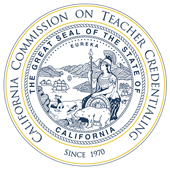 Committee on AccreditationProcedures ManualAdoptedApril 2010Revised Month 2021Table of ContentsProcedures Manual	1CHAPTER 1	1100	PURPOSE OF THE PROCEDURES MANUAL; LIMITATIONS	2101	HOW PROCEDURES ARE ENACTED, AMENDED, OR REPEALED	2102	DURATION OF PROCEDURES	2103	DISTRIBUTION AND AVAILABILITY OF THE PROCEDURES MANUAL	2CHAPTER 2	3200	OFFICERS OF THE COMMITTEE, DUTIES	4201	PROCEDURE FOR THE ELECTION OF OFFICERS	4202	TERMS, TERM LIMITS	4203	OFFICER VACANCY	4204	CHAIR PRO-TEMPORE	5CHAPTER 3	6300	ROLES AND RESPONSIBILITIES OF THE COMMITTEE ON ACCREDITATION	7301	COMPARABILITY OF STANDARDS	7302	INITIAL APPROVAL OF PROGRAMS	7303	CONTINUING ACCREDITATION DECISIONS	7304	ACCREDITAITON PROCEDURES	8305	MONITOR THE ACCREDITATION SYSTEM	8306	COMMUNICATION WITH AND REPORTING TO THE COMMISION	8307	EVALUATION OF ACCREDITATION POLICIES AND PRACTICES	9308	CONDUCT BUSINESS IN AN OPEN TRANSPARENT MANNER	9CHAPTER 4	10400	COMMITTEE TO ACT AS A WHOLE	11401	PUBLIC MEETINGS	11402	DETERMINATION OF A QUORUM	11403	SCHEDULE OF MEETINGS	11404	ATTENDANCE, ABSENCES; DECLARATION OF VACANCY	11405	FILLING A VACANCY	12CHAPTER 5	13500	RULES GOVERNING COMMITTEE MEETINGS	14501	ADOPTION OF SPECIAL RULES OF ORDER	14502	VOTES OF COMMITTEE MEMBERS	14503	RULES FOR MAKING MOTIONS	14CHAPTER 6	15600	AGENDA FOR COMMITTEE MEETINGS	16601	DEFINITIONS OF AGENDA ITEMS	16602	FORM OF AGENDA ITEMS	16603	SUBMISSION OF AGENDA ITEMS	16604	COPIES OF THE AGENDA FOR PUBLIC	16605	AGENDA COVER PAGE	17CHAPTER 7	18700	PRESENTATIONS TO THE COMMITTEE	19701	PRESENTATION OF REGULAR AGENDA ITEMS	19702	PRESENTATION OF ACCREDITATION TEAM REPORTS	20703	INVITED PRESENTATIONS	21704	ORAL PRESENTATIONS TO THE COMMITTEE	21705	WRITTEN PRESENTATIONS	21706	TIME FOR OPEN DISCUSSION FROM THE AUDIENCE	21CHAPTER 8	22800	APPROVAL OF MINUTES AT EACH COMMITTEE MEETING	23801	PUBLIC RECORD AND CUSTODY OF OFFICIAL MINUTES	23802	MEMBER’S CHALLENGE OF MINUTES	23803	INCLUSION OF MATERIALS PRESENTED OR DISCUSSED	23804	INCLUSION OF REMARKS ON VOTING POSITION	23CHAPTER 9	24900	AUTHORIZATION TO INCUR TRAVEL EXPENSES BY COMMITTEE MEMBERS	25901	ADVANCE APPROVAL FOR TRAVEL AND PER DIEM	25902	AUTHORIZATION CONTINGENT UPON FOLLOWING COMMISSION ESTABLISHED PROCEDURES	25CHAPTER 10	261000	CREATION OF SUBCOMMITTEES	271001	APPOINTMENT OF MEMBERS AND CHAIRS OF SUBCOMMITTEES AND AD-HOC COMMITTEES	271002	TIME AND PLACE OF SUBCOMMITTEE AND AD-HOC COMMITTEE MEETINGS	271003	EFFECT OF SUBCOMMITTEE OR AD-HOC COMMITTEE RECOMMENDATIONS	27CHAPTER 11	281100	ACTIVE RELATIONSHIPS	291101	RELATIONS AND COMMUNICATION WITH THE MEDIA	291102	GENERATION OF POSITIVE PUBLICTY THROUGH DISSEMINATION PRACTICES	29CHAPTER 12	301200	CONFLICTS OF INTEREST/ETHICS	311201	RECUSAL FOR CONFLICT OF INTEREST	321202	OTHER ETHICAL CONSIDERATIONS	32CHAPTER 1PURPOSE OF THE PROCEDURES MANUALCHAPTER 1PURPOSE OF THE PROCEDURES MANUAL100	PURPOSE OF THE PROCEDURES MANUAL; LIMITATIONSThis Procedures Manual is intended to set forth all procedures considered internal to conduct the meetings and business of the Committee that have been adopted by the Committee on Accreditation (COA) for the implementation of The Accreditation Framework. The Manual also includes procedures established by the Committee for the management and operation of the work of the Committee. All procedures of the COA are adopted within the policies approved by the Commission on Teacher Credentialing and the Education Code. 101	HOW PROCEDURES ARE ENACTED, AMENDED, OR REPEALEDAdoption, amendment, or repeal of any procedure is accomplished by majority vote of the Committee. Procedures may be enacted at any public meeting of the Committee.102	DURATION OF PROCEDURESA Procedure enacted by the Committee remains in full force and effect until repealed, amended, or accomplished. A procedure may be repealed by its own terms or a date certain or upon happening of a special event.103	DISTRIBUTION AND AVAILABILITY OF THE PROCEDURES MANUALThe Committee’s adopted Procedures Manual shall be made available at all times to all interested parties on the Commission’s website. Each new member of the Committee shall be provided copy of the Manual or its website address prior to  first official meeting. A copy shall be available to the Committee Co-Chairs and members upon request during Committee meetings.  CHAPTER 2ORGANIZATION OF THE COMMITTEECHAPTER 2ORGANIZATION OF THE COMMITTEE200	OFFICERS OF THE COMMITTEE, DUTIES	The Committee shall have co-chairs. The co-chairs shall represent K-12 public education and higher education. The co-chairs are to direct meetings of the Committee, approve the draft agendas for the meetings, speak for and provide communication on behalf of the Committee, and work directly with the Administrator of Accreditation in between meetings of the Committee. The co-chairs are to represent the Committee at Commission meetings, as appropriate.  201	PROCEDURE FOR THE ELECTION OF OFFICERSThe nominations for co-chairs are to be made at the next to last regularly scheduled meeting of the COA and the election should occur at the last Committee meeting of the year. Nominations will remain open until the Administrator of Accreditation officially closes the nominations just before the election at the last meeting of the year.    Nominations shall be made in open session. If a member of the Committee plans to make a nomination, it is  responsibility to procure the consent of the individual being nominated.  The Administrator of Accreditation will conduct the session for nominations and the annual election of co-chairs. The election of the co-chairs will take place as the last item of business at the last Committee meeting of the year  The newly elected co-chairs shall assume office at the next Committee meeting following their election.202	TERMS, TERM LIMITSNo member of the Committee shall be elected to the office of co-chair of the Committee for more than two one-year terms.203	OFFICER VACANCYIn the event of vacancy in the office of co-chair, a successor may be elected to hold office for the unexpired term.204	CHAIR PRO-TEMPOREIn the case that both co-chairs absent from a meeting, the Committee hairs shall appoint a Chair Pro Tempore for the meeting.  CHAPTER 3ROLES AND RESPONSIBILITIES OF THE COMMITTEECHAPTER 3ROLES AND RESPONSIBILITIES OF COMMITTEE MEMBERS300	ROLES AND RESPONSIBILITIES OF THE COMMITTEE ON ACCREDITATION	Pursuant to Section 2 of the Accreditation Framework, the Committee has numerous functions for which it is responsible. They include the following:  1) Comparability of Standards; 2) Initial Approval of Programs; 3) Continuing Accreditation Decisions; 4) Accreditation Procedures; 5) Monitor the Accreditation System; 6) Communication with and Report to the Commission; 7) Evaluation of Accreditation Policies and Practices; and 8) Conduct Business in an Open Transparent Manner. 301	COMPARABILITY OF STANDARDS	The Accreditation Framework delegates the determination of whether standards submitted by institutions/program sponsors under Option 2 (National or Professional Program Standards) or Option 3 (Experimental Program Standards) provide a level of program quality comparable to standards adopted by the Commission under Option 1 (California Program Standards)	In carrying out this provision of the Accreditation Framework, the Committee will work closely with the Administrator of Accreditation and Commission staff to determine the expertise necessary to establish comparability. To the extent possible, the Committee will use experts in the field to advise and determine the comparability of standards. The Committee will ensure that members of the public and interested parties are provided an opportunity to comment upon the comparability findings prior to action by the Committee.302	INITIAL APPROVAL OF PROGRAMS	The Accreditation Framework specifies that the Committee on Accreditation is responsible for reviewing proposals for the initial accreditation of programs submitted by institutions/program sponsors that have been determined to be eligible by the Commission.	In carrying out this provision of the Framework, the Committee on Accreditation, working closely with the Administrator of Accreditation and members of review teams, will abide by all applicable Education Code sections as well as adopted procedures.303	CONTINUING ACCREDITATION DECISIONS	The Accreditation Framework specifies that the Commission make decisions about the continuing accreditation of educator preparation institutions/program sponsors and programs, consistent with Section 6 of the Framework.  In carrying out this provision of the Framework, the Committee on Accreditation, working closely with the Administrator of Accreditation and members of review teams, will abide by all applicable Education Code sections as well as adopted procedures.304	ACCREDITAITON PROCEDURES	The Accreditation Framework specifies that the Committee recommends appropriate guidelines for reports as well as other accreditation materials and exhibits to be prepared by institutions/program sponsors.  	In carrying out this provision of the Framework, the Committee adopts and periodically updates the Accreditation Handbook. The Committee may delegate responsibility for developing and revising the Accreditation Handbook to the Administrator of Accreditation. The Committee periodically reviews the content of the Handbook to ensure it provides appropriate guidance to institutions. The Committee ensures that a current version of the Handbook is available to all interested parties via the Commission’s website. A review of appropriate sections of the Handbook should be reviewed after any major changes to accreditation policies or procedures to ensure appropriate and timely information to institutions. The Committee works closely with the Administrator of Accreditation to develop and implement any additional materials beyond the Handbook that may be used by programs sponsors in accreditation or BIR in their review of the institutions.305	MONITOR THE ACCREDITATION SYSTEM	The Accreditation Framework specifies that the Committee monitor the performance of accreditation teams and oversees activities associated with the accreditation system.In carrying out this provision of the Accreditation Framework, the Committee will work closely with the Administrator of Accreditation to ensure that the Committee is provided with a progress report on all major aspects of the accreditation system periodically at regularly scheduled Committee meetings.In addition, regularly scheduled meetings at which accreditation decisions are made include an agenda item that allows the Committee to debrief at the conclusion of the meeting. These discussion items will allow the Committee the opportunity to assess the efficacy of various policies and procedures. Follow up on these items can occur, as needed, at subsequent Committee meetings.306	COMMUNICATION WITH AND REPORTING TO THE COMMISION	The Accreditation Framework specifies that the Committee provide updates on accreditation decisions, activities, implementation matters or other items on an “as needed” basis to ensure the Commission is kept well apprised of the effectiveness of its accreditation policies and procedures.  In addition, Education Code requires the Committee to submit an annual report to the Commission on accreditation activities.  	In carrying out this provision of the Accreditation Framework, at a minimum, the Committee Co-Chairs will present the Committee’s Annual Accreditation Report to the Commission at the appropriate Commission meeting. In addition, the Administrator of Accreditation may provide periodic updates to the Commission on matters related to the Committee and to accreditation, when appropriate. The Committee Co-Chairs can submit a request to the Executive Director of the Commission to address the Commission on matters related to accreditation when deemed appropriate.  307	EVALUATION OF ACCREDITATION POLICIES AND PRACTICES	The Committee shares responsibility with the Commission for the ongoing evaluation and monitoring of the effectiveness of the accreditation system. The Committee will complete these duties consistent with Section 8 of the Accreditation Framework. In carrying out this provision of the Accreditation Framework, the Committee will work closely with the Administrator of Accreditation and the Commission staff to develop and implement a comprehensive evaluation process for the accreditation system. The Committee will ensure that the system takes into consideration the major components of the accreditation system, program, site visits; as well as all the structure supporting the system such as BIR membership and training, technical assistance needs, and other. The Committee will include periodic discussions and reports on the evaluation of the system at its regularly scheduled meetings.308	CONDUCT BUSINESS IN AN OPEN TRANSPARENT MANNER 	All meetings of the Committee on Accreditation shall be held in accordance with the provisions of the Bagley-Keene Open Meeting Act (Cal. Gov. Code 11120 et. Seq.).  Further, the Committee strives to ensure that all activities of the accreditation system are conducted in the spirit of transparency. Extensive use of the Commission’s website, audio, and video broadcasts of the Committee meetings, when possible, and other means will be employed to ensure widespread access to the actions of the Committee.    CHAPTER 4EXERCISE OF COMMITTEE POWERSCHAPTER 4EXERCISE OF COMMITTEE POWERS400	COMMITTEE TO ACT AS A WHOLE	The Committee shall adopt and promulgate procedures related to the implementation of The Accreditation Framework. The Committee shall serve as the sole entity established by law to implement all accreditation activities related to public preparation, except those reserved for the Commission as stipulated in The Accreditation Framework.401	PUBLIC MEETINGS	All meetings of the Committee on Accreditation shall be held in accordance with the provisions of the Bagley-Keene Open Meeting Act (Cal. Gov. Code 11120 et. Seq.).  402	DETERMINATION OF A QUORUM	A quorum of the Committee shall be a majority of the total number of members established pursuant to Education Code section 44373 (a).403	SCHEDULE OF MEETINGSThe schedule of regular meetings for the Committee shall be established at the first Committee meeting following the Commission’s adoption of its meeting schedule for the subsequent calendar year. The Administrator of Accreditation shall make a recommendation to the Committee regarding the Committee schedule and after consideration of that recommendation the Committee will act to adopt a regular meeting schedule. The regular meetings shall be held primarily in Sacramento, but may be held any place in California, when deemed appropriate by the Administrator of Accreditation and the co-chairs.404	ATTENDANCE, ABSENCES; DECLARATION OF VACANCYIt is expected that Committee members will make every effort to attend all regular and special meetings.  A ommittee member’s position shall be declared vacant by the Commission upon absence without sufficient cause from three consecutive Committee meetings or four Committee meetings in one calendar year.  Sufficient cause is to be interpreted as an illness or injury to a Committee member or a member of  immediate family. An act of God (natural, state, or national disasters), which prevents a Committee member from attending a scheduled meeting may also be considered sufficient cause. Failure to attend due to a conflict with other scheduled meetings, or for social or personal reasons, will not be considered sufficient cause.In the case of a twoday meeting, attendance at the meeting for one of the two days will be considered “in attendance” at the meeting for the purpose of determining whether an individual has missed three consecutive Committee meetings.Upon the occasion of a Committee member accruing three consecutive absences or four absences in one calendar year without sufficient cause, the co-chairs of the Committee shall notify the Chair of the Commission and the Executive Director of the Commission that a vacancy has been established by virtue of three consecutive absences or four absences in one calendar year. The Chair of the Commission and the Executive Director shall then formally inform the Committee member that  can no longer serve on the Committee.405	FILLING A VACANCYUpon the declaration of a vacancy, the Executive Director may appoint an individual from the lternate pool to serve on the Committee. Individuals may remain in the alternate pool for 4 years, after which time if  not been appointed to the Committee, they are removed from the alternate pool, but may apply again to the Commission. The Executive Director will appoint the new member giving consideration to ensuring the balance between K-12 and higher education on the Committee.  In addition, to the extent possible, the Executive Director will also take into consideration the provisions of the Accreditation Framework designed to ensure that a variety of professional perspectives is considered in accreditation related decisions.  These include consideration of:representation of private and public institutions of higher education the inclusion of certificated administrators, teachers, and at least one member involved in a professional educator preparation program; the inclusion of administrators and faculty members in postsecondary who are involved in professional educator preparation programs; and balance according to ethnicity, gender, geographic regions, and across credentials awarded by the Commission.The individual appointed from the alternate pool shall assume  role on the Committee at the next meeting of the Committee and will serve the remainder of the term of the individual  replaced. Public notice regarding the appointment of individuals to fill vacancies on the Committee will be done in accordance with regular Commission policies and procedures.CHAPTER 5RULES OF ORDERCHAPTER 5RULES OF ORDER500	RULES GOVERNING COMMITTEE MEETINGSThe rules contained in the latest edition of “Robert’s Rules of Order” shall guide the Committee, except that they shall not take precedence over state laws and regulations (e.g. the Bagley-Keene Act (Government Code section 11120 et. seq.)), or any Special Rules of Order as adopted by the COA. The provisions of Bagley-Keene relating to the conduct of a public meeting are incorporated by reference.501	ADOPTION OF SPECIAL RULES OF ORDERSpecial Rules of Order may be proposed by any member of the Committee, by the staff, or as part of Committee action regarding an agenda item. Special Rules of Order on a procedure of the Committee shall become effective when, by affirmative vote of a majority of the voting members, the Committee shall adopt them. In adopting the special rule of order, the Committee’s motion and subsequent action shall apply only to the specific Committee agenda item for which it was adopted. All subsequent actions must be in accordance the regular rules and procedures of the Committee.502	VOTES OF COMMITTEE MEMBERSEach member of the Committee shall be entitled to one vote, such vote to be cast only in person and only at a regular or specially called meeting of the Committee. Whenever a member of the Committee requests a roll-call vote, the names of the members present shall be called and their votes shall be recorded by the recording secretary.503	RULES FOR MAKING MOTIONSFor general purposes, the Committee will conduct its meeting in an open and consensus building manner. The co-chairs will recognize members of the Committee for discussion and decision-making purposes. All members will be provided equal opportunity to express their thoughts and opinions. CHAPTER 6AGENDA OF THE COMMITTEECHAPTER 6AGENDA OF THE COMMITTEE600	AGENDA FOR COMMITTEE MEETINGSThe agenda for each meeting shall be prepared by the Administrator of Accreditation at the direction of the co-chairs, except that either of the co-chairs may prepare an agenda item for extraordinary circumstances.The agenda for each meeting will be posted on the Commission’s webpage at least 10 days prior to the Committee meeting, pursuant to the Bagley-Keene Open Meeting Act.601	DEFINITIONS OF AGENDA ITEMSAn agenda item is a written proposal for consideration and possible action by the Committee and is intended to enact procedures for the Committee or to formally execute the right and responsibilities of the Committee as provided in The Accreditation Framework.602	FORM OF AGENDA ITEMSAgenda items will take the following forms:items calling for immediate action of the Committee; anditems providing information for consideration and discussion by the Committee for possible future action.Separate from the agenda, members of the Committee or consultant staff may also circulate reports, documents, and other informative materials on topics of interest, but not relating directly to issues or items appearing in the Committee’s agenda.603	SUBMISSION OF AGENDA ITEMSItems for the Committee agenda may be submitted only by Commission staff and members of the Committee after consultation with the co-chairs and the Administrator of Accreditation. The organization and production of the agenda is a responsibility of the Administrator of Accreditation in consultation with the co-chairs.604	AGENDA FOR PUBLIChe Committee agenda will be available to all members of the public on the Commission’s webpage 10 days prior to the Committee meeting.605	AGENDA COVER PAGEThe cover page of the agenda shall include a recommendation of file designation and indicate if it is an “Action” or “Information” item.  CHAPTER 7PRESENTATIONS TO THE COACHAPTER 7PRESENTATONS TO THE COA700	PRESENTATIONS TO THE COMMITTEEPresentations to the Committee may take several forms. Unless specified by the Co-Chairs of the Committee, the procedures for presentations will differ according to the nature of the presentation as specified in this manual.  701	PRESENTATION OF REGULAR AGENDA ITEMSAll regular agenda items shall be presented in the following manner unless otherwise directed by the co-chair with the concurrence of the Committee.The agenda item will be announced by the co-chair, noting whether it is an information or action item, and the principal author will be invited to speak to the item. The principal author will first introduce any invited guests or co-presenters to the Committee.The principal author will present an overview of the agenda item, highlighting elements of the item for Committee consideration.Any guests or co-presenters will be invited to speak next.The co-chair will then open the floor for committee member questions and comments, calling upon staff or guests to respond as appropriate. At the end of committee member questions or comments, the co-chair will call members of the public who have filed comment forms to the table for their remarks. The co-chair will close the public comment period and open the floor to committee members for additional questions, comments, or motions.Pursuant to state law, all votes of the COA must be public. Voice votes or roll call votes are standard procedure.  702	PRESENTATION OF ACCREDITATION TEAM REPORTSThe agenda item is announced by the Chair of the Committee.  If any COA member must recuse ,  should note this for the record and sit away from the meeting table.  The Chair then acknowledges the responsible consultant and invites  to present the item.The responsible consultant introduces the team leader, who is seated next to the consultant at the meeting table and introduces the institutional representative(s) who is/are seated at the meeting table.The responsible consultant presents an overview of the team visit for the Committee and highlights elements of it, as warranted.The team leader then presents the team's recommendations and makes other relevant comments to support the team's written recommendation.  The Chair then invites the institutional representative to make comments about the visit. The institutional representative is reminded that this is not a time to re-argue the team report. These comments should be brief.The Chair then opens the floor to committee member questions of the consultant, the team leader, or, if appropriate, the institutional representative.Once committee members have asked their questions, the Chair will indicate if there are public member requests to speak. If there are, speakers will be allotted an amount of time to speak not to exceed ten minutes for all comments, based on the judgment of the Chair.The Chair will close the public comment period and open the floor for motions or additional questions from Committee members.If a motion is made and seconded, a voice vote will be held. Any member may call for a show of hands (division of the house) as a right of personal privilege.The Chair will announce the outcome of the vote, for the record.703	INVITED PRESENTATIONSWhen appropriate, the COA co-chairs and/or Administrator of Accreditation may, in their development of the agenda, determine the need to invite presentations from particular individuals on topics related to the work of the Committee. Invited presentations must be included on the written agenda. Such invited presentations will normally be listed as time certain agenda items.704	ORAL PRESENTATIONS TO THE COMMITTEEPersons wishing to make an oral presentation to the Committee shall abide by the following procedures.Individuals wishing to make oral comments on any specific item listed in the agenda may do so if they complete and submit an agenda comment form to the Administrator of Accreditation. A written or electronic agenda comment form may be submitted at any time before or during the meeting.  The written request include the name of the person requesting to speak, the name of the organization or group represented, and the relevant agenda item number or title.The proposed speaker may speak only when recognized by the presiding co-chair.When deemed necessary by the co-chairs, the co-chairs may choose to place time limitations on public comment.  705	WRITTEN PRESENTATIONSritten statement to the Committee shall be submittedto the Administrator of Accreditation and presented initially by the Administrator or Accreditation, Commission staff, or one of the co-chairs. Copies of the statement shall be provided to all members of the Committee.  706	TIME FOR OPEN DISCUSSION FROM THE AUDIENCETime will be provided at each Committee meeting for formal presentation and general comments by members of the audience. Individuals wishing to make presentations during this public comment period must complete and submit an agenda comment form to the Administrator of Accreditation. A written or electronic agenda comment form may be submitted at any time prior to or during the meeting. Individuals must indicate their name, their affiliation if they are speaking on behalf of an organization or institution, the topic to be discussed, and provide copies of any materials they wish to distribute to the Committee. CHAPTER 8MINUTES OF COMMITTEE ACTIONSCHAPTER 8MINUTES OF COMMITTEE ACTIONS800	APPROVAL OF MINUTES AT EACH COMMITTEE MEETINGUnofficial minutes for each meeting shall be prepared by the Administrator of Accreditation. The minutes will remain unofficial until the reviews, corrects where needed, and approves the minutes of the previous meeting. Approval of the minutes, after correction, shall be the next item of the agenda following the call to order and roll call of each regular meeting.801	PUBLIC RECORD AND CUSTODY OF OFFICIAL MINUTESOfficial minutes of the are a public record and shall be maintained by the Administrator of Accreditation and the secretary to the . 802	MEMBER’S CHALLENGE OF MINUTESAny member may challenge the accuracy of factual aspects of the minutes at the time the presiding co-chair solicits corrections, including additions or omissions, prior to approval as official minutes. Questions of accuracy will be resolved by reference to recordings of the meetings, if necessary.803	INCLUSION OF MATERIALS PRESENTED OR DISCUSSEDA member may request inclusion in the minutes of materials presented and discussed at a meeting. Such materials are to be submitted in writing and will be entered as addenda to the minutes.804	INCLUSION OF REMARKS ON VOTING POSITIONAny member may request the inclusion in the minutes of personal remarks or a voting position, provided such a request is made at the time of the statements or vote and such remarks or votes are germane to the issue at hand.CHAPTER 9TRAVEL OF COMMITTEE MEMBERSCHAPTER 9TRAVEL OF COMMITTEE MEMBERS900	AUTHORIZATION TO INCUR TRAVEL EXPENSES BY COMMITTEE MEMBERSExpenses of Committee members involved in attendance at regular or specially called meetings will be reimbursed in accordance with General Services Regulations and Provisions upon submission of appropriate, signed claims. All other travel by Committee members must be approved in advance by one of the co-chairs and the Administrator of Accreditation to qualify for reimbursement.901	ADVANCE APPROVAL FOR TRAVEL AND PER DIEMAdvance approval is not required for regular or specially called meetings of the Committee. Advance approval is required for special meetings with professional organizations, participation in meetings as a representative of the Committee, special meetings with staff or attendance at legislative hearings, or meetings with the Commission.902	AUTHORIZATION CONTINGENT UPON FOLLOWING COMMISSION ESTABLISHED PROCEDURES	Committee members must follow all Commission-established procedures for booking travel arrangements and for incurring travel expenses in association with carrying out Committee responsibilities. This includes use of Commission approved travel agencies or websites, limitations on meal and per diem expenses, and use of Commission approved hotels at the agreed upon lodging rates for Committee members.  Approval of reimbursements will be contingent upon efforts made to comply with this provision. CHAPTER 10SUBCOMMITTEES OF THE COMMITTEECHAPTER 10SUBCOMMITTEES OF THE COMMITTEE1000	CREATION OF SUBCOMMITTEESThe may create a standing Subcommittee to complete a specific and limited task or activity on behalf of the . The may also create an AdHoc Committee to examine specified subjects. The AdHoc Committee shall dissolve after reporting to the Committee.1001	APPOINTMENT OF MEMBERS AND CHAIRS OF SUBCOMMITTEES AND ADHOC COMMITTEESThe appointment of members to serve on a Subcommittee or AdHoc Committee will be by action of the co-chairs, who will also appoint a presiding chair for each Subcommittee or AdHoc Committee.1002	TIME AND PLACE OF SUBCOMMITTEE AND ADHOC COMMITTEE MEETINGS 	All meetings of Subcommittees or AdHoc Committees shall be open, public meetings with dates, times, and places of the meetings to be announced in the same manner as a regular meeting. All such meetings shall be scheduled at such times and places as may be convenient and necessary.1003	EFFECT OF SUBCOMMITTEE OR ADHOC COMMITTEE RECOMMENDATIONSAll separate standing and ad hoc committee recommendations must be submitted and approved by action of the Committee.CHAPTER 11EXTERNAL RELATIONSHIPSCHAPTER 11EXTERNAL RELATIONSHIPS1100	ACTIVE RELATIONSHIPSThe will maintain an active, open relationship with the Commission and other agencies and professional organizations which have an interest in the work of the and that are impacted by decisions of the . The co-chairs and Administrator of Accreditation shall represent the to such organizations and groups except when other members or staff is designated to do so.1101	RELATIONS AND COMMUNICATION WITH THE MEDIAThe work of the Committee and actions taken at meetings may be disseminated to the media, as appropriate. Press releases and press announcements may be generated in accordance with the Commission’s regular public relations procedures. The Administrator of Accreditation will work with those responsible for communications within the Commission to issue statements and summaries of actions taken by the Committee and to determine when those statements and summaries are appropriate.  In the event a co-chair or member of the Committee is requested by the media to speak on behalf of the Committee, that member will notify and receive approval from the Administrator of Accreditation, in advance, of the request. When speaking with the media, the Committee member must be careful to distinguish between official views or actions of the COA and members’ personal views.1102	GENERATION OF POSITIVE PUBLICTY THROUGH DISSEMINATION PRACTICESThe Committee on Accreditation will take appropriate efforts to disseminate information about its work. Through the Administrator of Accreditation, the work of the will be disseminated using a variety of strategies that include, but are not limited to the following:Extensive use of the and accreditation pages on the Commission’s website;Presentations at and participation in conferences of key constituency groups; Public Forums and Technical Assistance meetings designed for constituencies directly impacted by the Committee’s work such as institutions of higher education, school districts, and county offices of education;Regular mails and correspondence to institutions directly impacted by the work of the CommitteeSubmission of articles and papers for publications in newsletters, journals, and other education related media.  CHAPTER 12CONFLICT OF INTEREST AND ETHICSCHAPTER 12CONFLICT OF INTEREST AND ETHICS1200	CONFLICTS OF INTEREST/ETHICSMembers of the Committee are expected to operate in compliance with all state rules and regulations related to conflict of interest.  Beyond compliance with all state rules and regulations, the members of the Committee agree to the highest levels of ethical standards in carrying out their responsibilities on the Committee. In doing so, to the extent possible, the members of the Committee will act to not only avoid legally defined conflicts of interest but will also try to avoid the perception of conflict of interest. DETERMINING LEGAL CONFLICT OF INTERESTMembers of the Committee shall recuse themselves from decisions related to institutions in which they have a relationship that constitutes a legal conflict of interest as defined in state laws and regulations.Examples of conflicts of interest in which members shall recuse themselves include:a current employee of the institution a paid consultant or contractor for the institution.OTHER CONFLICT OF INTEREST CONSIDERATIONSIn determining whether a Committee member should recuse  based on a perceived conflict of interest, Committee members should consider whether the relationship prevents  from rendering a fair, impartial, and professional judgment about the institution.  Examples of possible conflicts of interest include:Former/current employeeApplicant for a positionEnrolled in one of the institution’s credential programsApplicant for admissionEnrollment/Completion of Baccalaureate programCommittee members/participation in consortiums/professional partnershipsHaving jointly authored research or literature with personnel at the institutionFriendshipsRole of Spouse/Significant Other/Family memberThere is no legal imperative to recuse oneself for a possible perception of conflict of interest.  The decision to do so rests entirely with the individual Committee member.1201	RECUSAL FOR CONFLICT OF INTERESTMembers of the Committee shall recuse themselves from participating in discussions, deliberations, and actions taken with respect to the accreditation of institutions when they determine that they have a conflict of interest with a particular institution.In recusing oneself from the discussion and action, no reason must be stated.If the recusal is for the accreditation of an institution, the Committee member will remove themselves from the table. The Committee member may remain in the room for the duration of the discussion and action.If the recusal is for a program approval, the Committee member does not need to remove  from the table.  may remain seated in  regular seat for the duration of the discussion and action.  ADDRESSING THE COMMITTEE If the individual who has recused  from the discussion wishes to address the Committee on the item from which  recused,  must do so as a member of the public. The individual may not address the Committee on matters related to the institution until  recused  and  called upon as a member of the public by one of the Co-Chairs at the appropriate time.1202	OTHER ETHICAL CONSIDERATIONS Bias in AccreditationMembers of the Committee on Accreditation must be free from bias as it relates to types of institutions, delivery model, or mission of the institution.Use of External information to make Accreditation DecisionsMembers of the Committee on Accreditation shall base their accreditation decisions on the information provided by the review team, team lead, and consultants.  Information obtained from outside sources shall not be raised during the COA meeting in which deliberations are being conducted and decisions being made about the accreditation of the institution and should not be a factor in the decision making of Committee members.SectionTitlePage100Purpose of the Procedures Manual; Limitations2101How Procedures are Enacted2102Duration of Procedures2103Distribution and Availability of the Procedures Manual2SectionTitle                                                                 Page200Officers of the Committee, Duties4201Procedures for the Election of Officers4202Terms, Term Limits4203Officer Vacancy4204Chair Pro-TemporeSectionTitlePage300Roles of the Committee301Comparability of Standards302Initial Program303Continuing Accreditation Decisions304Accreditation Procedures305Monitor the Accreditation System306Communicat with and Reporting to the Commission307Evaluation of Accreditation Policies and Practices308Conduct Business in an Open, Transparent MannerSectionTitle     Page400Committee to Act as a Whole401Public Meetings402Determination of a Quorum403Schedule of Meetings404Attendance, Absences Declaration of Vacancy  405Filling a VacancySectionTitle    Page500Rules Governing Committee Meetings501Adoption of Special Rules of Order502Votes of Committee Members503Rules for Making MotionsSectionTitle      Page600Agenda for Committee Meetings601Definitions of Agenda Items602Form of Agenda Items603Submission of Agenda Items604of the Agenda for Public605Agenda Cover PageSectionTitle  Page700Presentations to the Committee701702703704705SectionTitle       Page800Approval of Minutes at Each Committee Meeting801Public Record and Custody of Official Minutes802Member’s Challenge of Minutes803Inclusion of Materials Presented or Discussed804Inclusion of Remarks on Voting PositionSection      Title      Page900Authorization to Incur Travel Expenses by Committee Members901Advance Approval for Travel and Per Diem902Authorization Contingent Upon Following Commission Established ProceduresSectionTitlePage1000Creation of Subcommittees1001Appointment of Members and Chairs of Subcommittees and AdHoc Committees1002Time and Place of Subcommittee and AdHoc Committee Meetings1003Effect of Subcommittee or AdHoc Committee RecommendationsSectionTitlePage1100Active Relationships1101Relations and Communication with the Media1102Generation of Positive Publicity Through Dissemination PracticesSectionTitlePage1200Conflict of Interest/Ethics1201Recusal for Conflict of Interest1202Other Ethical Considerations